Principales fonctions de la télécommande
Fujitsu modèle LZAS/LZAH et RLS3/RLS3H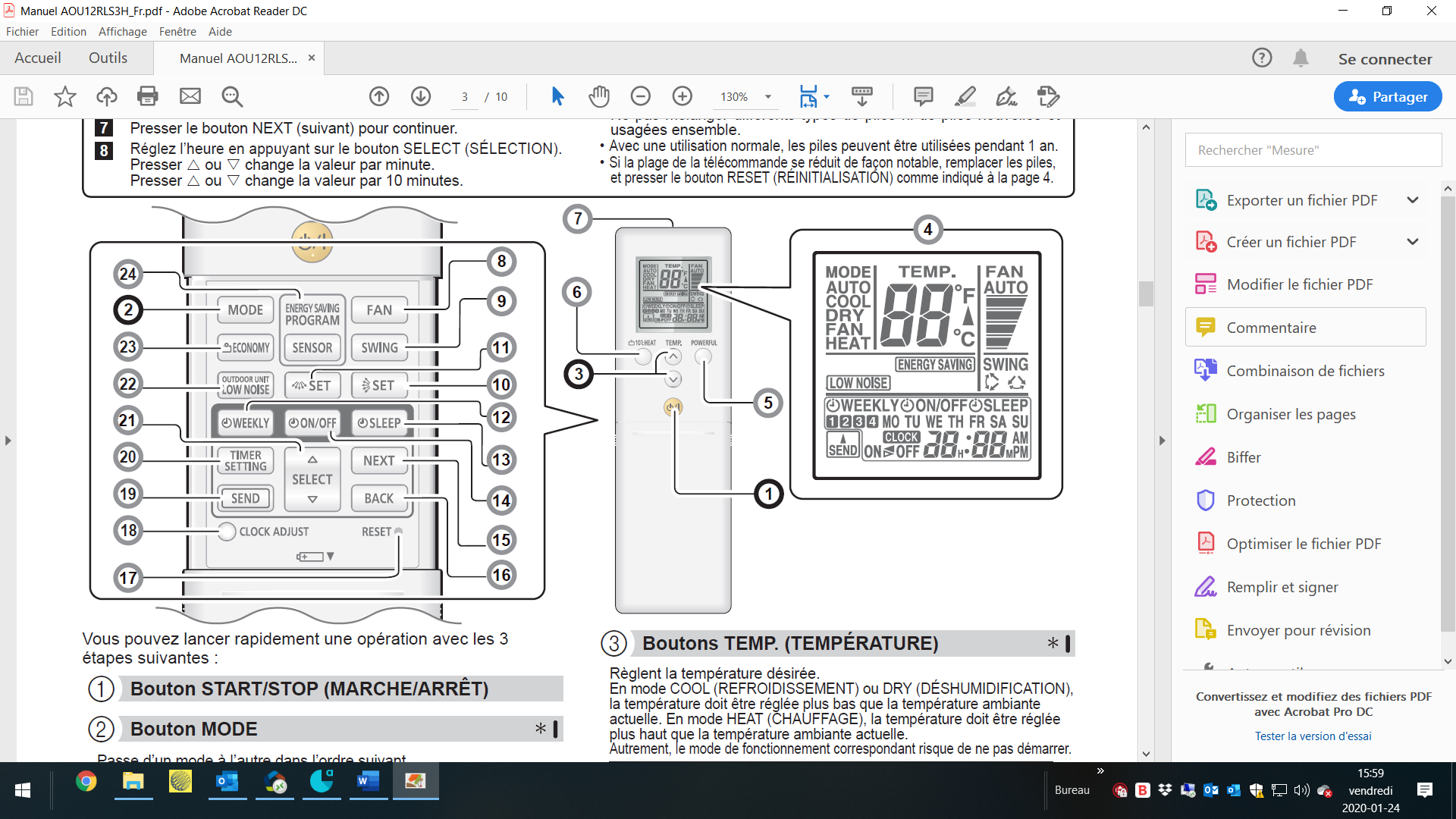 Voici les fonctions que vous utiliserez sur une base régulière :# 1 : Bouton ON/OFF : Sert à démarrer ou arrêter l’appareil.# 2 : Bouton MODE : Sert à sélectionner le mode que vous souhaitez utiliser (Heat/chauffage, Cool/climatisation, Fan, Dry/déhumidification, Auto)  *Le mode AUTO n’est pas recommandé car l’appareil fonctionnera plus souvent en climatisation et en chauffage. L’appareil choisi le mode à utiliser selon la demande de température sur la télécommande et la température de la pièce.#3 : Bouton TEMP/flèches : Sert à augmenter ou diminuer la température désirée.#8 : Bouton FAN : Sert à modifier la vitesse du ventilateur, il y a 5 vitesses en tout. Le mode Auto n’est pas recommandé : en climatisation le ventilateur doit être à medium ou high pour éliminer l’humidité dans le ventilateur et éviter la création de champignon (moisissure) et en chauffage pour envoyer l’air le plus loin possible, il faudrait également mettre le ventilateur à medium ou high, car parfois à basse vitesse l’air chaud ne va pas assez loin et la température dans la pièce est atteinte rapidement ce qui fait arrêter l’appareil même si la température à l’autre bout de la maison n’est pas atteinte, car la sonde est localisé dans l’unité au mur.#9 : Bouton SWING :  Sert à faire osciller (bouger). Chaque fois que vous appuyez sur le bouton, le fonctionnement change. 1 fois = volet bouge de haut en bas. 2 fois = volet bouge de gauche à droite, 3 fois = volet bouge de haut en bas et de gauche à droite et 4 fois = les volets ne bougent plus.#10 : Bouton SET (haut/bas) : Sert à sélectionner la position du volet de haut en bas.# 11 : Bouton SET (gauche/droite) : Sert à sélectionner la position du volet de gauche à droite.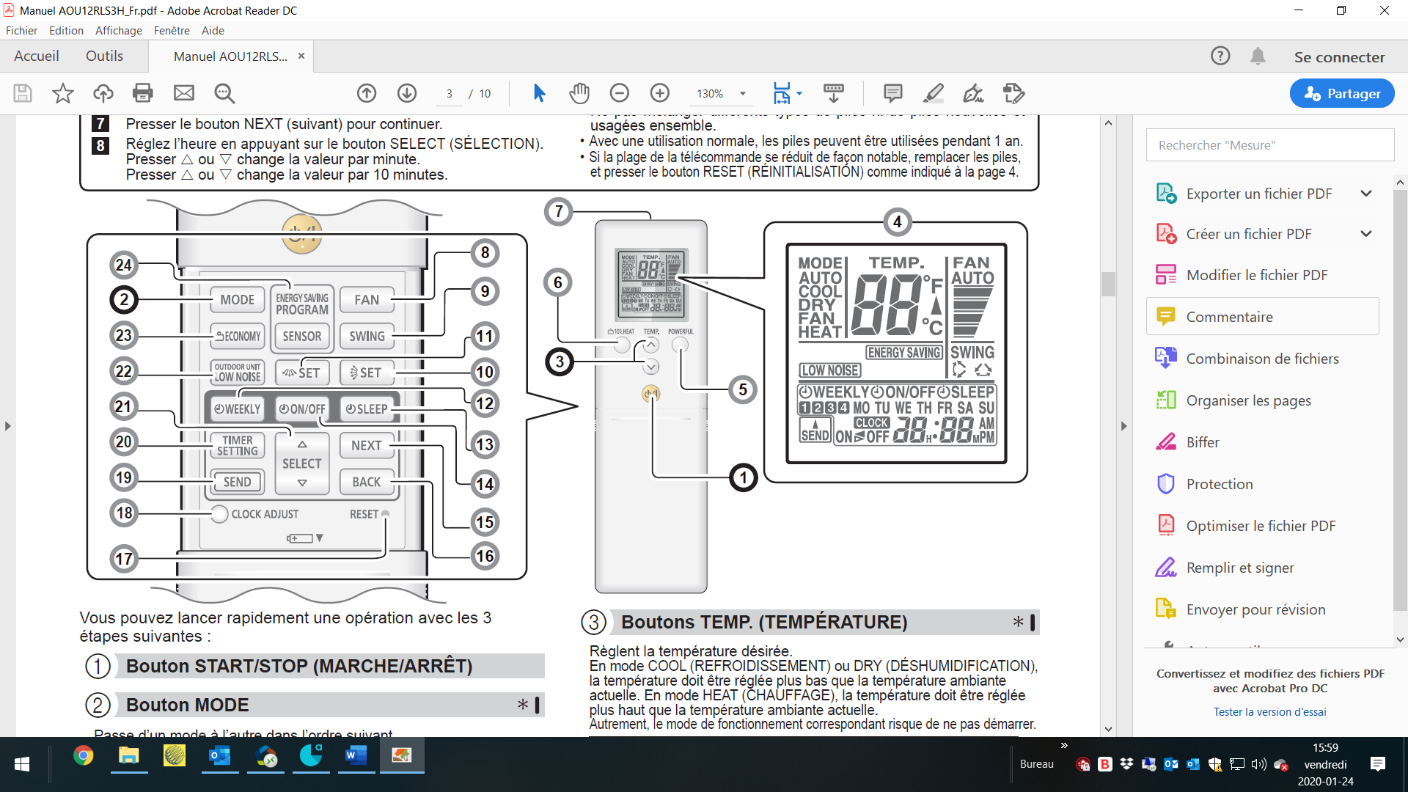 Voici les fonctions que nous ne recommandons pas :#6 : Bouton MIN.HEAT : Ce bouton demande à l’appareil de maintenir une température de MAXIMUM 10°C en chauffage. Nous ne recommandons pas cette utilisation pour avoir une bonne performance en chauffage.  Utiliser plutôt le bouton MODE (voir # 2) et sélectionner le mode HEAT (chauffage)
#22 : Bouton LOW NOISE (outdoor unit) :  Ce bouton sert à réduire le bruit généré par l’unité extérieur en diminuant le nombre de rotation du compresseur et en supprimant la vitesse du ventilateur.  Cela occasionne une perte de performance de votre appareil et de la difficulté à atteindre la température demandée. (Ex : au lieu de développer 12000 btu, votre appareil développe seulement 9000 btu).  Nous ne recommandons pas l’utilisation de cette fonction.
#23 : Bouton ECONOMY :  Cette fonction sert à économiser de l’électricité en réduisant la puissance des modes sélectionnés, l’appareil fonctionnera alors à 70% de sa puissance habituelle. Donc en climatisation l’appareil maintiendra une température de quelques degrés au-dessus de la température demandée et en chauffage la température sera maintenue quelques degrés en dessous de la température demandée. #24 : Bouton ENERGY PROGRAM SAVING (SENSOR) : L’appareil est muni d’un œil magique qui permet une réduction de l’utilisation de l’appareil lorsqu’il n’y a pas de mouvement dans la pièce. Nous avons eu beaucoup de problème de chauffage avec l’utilisation de cette fonction car la température diminue considérablement (4°C de moins que la température demandée) lorsqu’il n’y a pas de mouvement et cela créer un sérieux inconfort. Nous ne recommandons pas l’utilisation de cette fonction.
Lumières qui clignotent sur l’appareil :Si c’est seulement la ligne verte qui clignote (en chauffage) cela signifie que l’appareil est en cycle de dégivrage.  Cela peut durer pendant plusieurs minutes (20-25 min) et selon les conditions météorologiques, il peut se produire un dégivrage à toutes les heures.  Il se peut également que vous sentiez un peu d’air frais pendant le cycle de dégivrage, cela est normal.  Il y a également possibilité que l’unité extérieure soit plus bruyante qu’à l’habitude durant cette période.Si vous avez 3 lumières qui clignotent sur l’appareil, cela veut alors dire qu’il y a un problème avec l’appareil.  Nous vous conseillons alors de prendre en note le code (ex : 9 flash ligne verte et 7 flash la orange) le code se répète continuellement, il faut commencer à compter dès qu’il y a une pause. Par la suite, vous pouvez essayer de faire un « reset » à l’appareil en fermant le disjoncteur (breaker) dans le panneau électrique et le laisser fermé pendant minimum 15 minutes.  Pendant ce temps, profitez-en pour aller vérifier la propreté des filtres dans l’unité intérieure car s’ils sont obstrués cela peut causer un code d’erreur.  Si les filtres sont propres, vous pouvez aller vérifier que le ventilateur extérieur n’est pas coincé dans la glace ou autre débris. Si le problème était mineur, l’appareil va démarrer après le reset.  Sinon le code réapparaîtra et vous devrez alors nous communiquer au 819-566-8061, option 1.